	Service Unit Finance Coordinator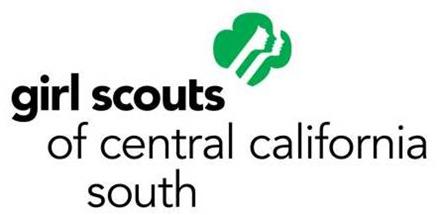 *This position can be sharedPurposePurposePurposeAccountable ToAccountable ToTermTermAdministrative oversight of the Service Unit bank account, finances, and required financial reportingAdministrative oversight of the Service Unit bank account, finances, and required financial reportingAdministrative oversight of the Service Unit bank account, finances, and required financial reportingService Unit Volunteers and Finance DepartmentService Unit Volunteers and Finance DepartmentOne Year                                                                                Appointed by Service Unit Volunteers                        May be reappointed based on performance       One Year                                                                                Appointed by Service Unit Volunteers                        May be reappointed based on performance       ResponsibilitiesKeep up-to-date financial records for the Service Unit and complete the Annual Service Unit Financial Report by June 30th of each yearProvide up-to-date treasury reports at Service Unit meetingsPay all invoices and reimbursements for Service Unit activities and eventsCollect monthly bank statements and receipts for the Service Unit bank accountRemind Troops when deadline is approaching to complete Annual Financial ReportKeep up-to-date financial records for the Service Unit and complete the Annual Service Unit Financial Report by June 30th of each yearProvide up-to-date treasury reports at Service Unit meetingsPay all invoices and reimbursements for Service Unit activities and eventsCollect monthly bank statements and receipts for the Service Unit bank accountRemind Troops when deadline is approaching to complete Annual Financial ReportKeep up-to-date financial records for the Service Unit and complete the Annual Service Unit Financial Report by June 30th of each yearProvide up-to-date treasury reports at Service Unit meetingsPay all invoices and reimbursements for Service Unit activities and eventsCollect monthly bank statements and receipts for the Service Unit bank accountRemind Troops when deadline is approaching to complete Annual Financial ReportKeep up-to-date financial records for the Service Unit and complete the Annual Service Unit Financial Report by June 30th of each yearProvide up-to-date treasury reports at Service Unit meetingsPay all invoices and reimbursements for Service Unit activities and eventsCollect monthly bank statements and receipts for the Service Unit bank accountRemind Troops when deadline is approaching to complete Annual Financial ReportKeep up-to-date financial records for the Service Unit and complete the Annual Service Unit Financial Report by June 30th of each yearProvide up-to-date treasury reports at Service Unit meetingsPay all invoices and reimbursements for Service Unit activities and eventsCollect monthly bank statements and receipts for the Service Unit bank accountRemind Troops when deadline is approaching to complete Annual Financial ReportKeep up-to-date financial records for the Service Unit and complete the Annual Service Unit Financial Report by June 30th of each yearProvide up-to-date treasury reports at Service Unit meetingsPay all invoices and reimbursements for Service Unit activities and eventsCollect monthly bank statements and receipts for the Service Unit bank accountRemind Troops when deadline is approaching to complete Annual Financial ReportOther ResponsibilitiesPosition was known formerly as TreasurerEnsure that the Service Unit bank account is set up in accordance with GSCCS financial policiesFacilitate budget planning based on Service Unit yearly timelineDevelop and execute plans for providing financial assistance in cases of need across Service UnitProvide guidance to Troop Leaders regarding Troop finances and ensure bank accounts are properly set up and managedAssist Troops with development of budgetingEnsure proper closure of disbanded Troop accounts and provide notification to CouncilAssist Troops in completing the Annual Financial ReportAssist with other financially-related duties as assigned by the Service Unit Team or GSCCS staffMentors troops with their financesPosition was known formerly as TreasurerEnsure that the Service Unit bank account is set up in accordance with GSCCS financial policiesFacilitate budget planning based on Service Unit yearly timelineDevelop and execute plans for providing financial assistance in cases of need across Service UnitProvide guidance to Troop Leaders regarding Troop finances and ensure bank accounts are properly set up and managedAssist Troops with development of budgetingEnsure proper closure of disbanded Troop accounts and provide notification to CouncilAssist Troops in completing the Annual Financial ReportAssist with other financially-related duties as assigned by the Service Unit Team or GSCCS staffMentors troops with their financesPosition was known formerly as TreasurerEnsure that the Service Unit bank account is set up in accordance with GSCCS financial policiesFacilitate budget planning based on Service Unit yearly timelineDevelop and execute plans for providing financial assistance in cases of need across Service UnitProvide guidance to Troop Leaders regarding Troop finances and ensure bank accounts are properly set up and managedAssist Troops with development of budgetingEnsure proper closure of disbanded Troop accounts and provide notification to CouncilAssist Troops in completing the Annual Financial ReportAssist with other financially-related duties as assigned by the Service Unit Team or GSCCS staffMentors troops with their financesPosition was known formerly as TreasurerEnsure that the Service Unit bank account is set up in accordance with GSCCS financial policiesFacilitate budget planning based on Service Unit yearly timelineDevelop and execute plans for providing financial assistance in cases of need across Service UnitProvide guidance to Troop Leaders regarding Troop finances and ensure bank accounts are properly set up and managedAssist Troops with development of budgetingEnsure proper closure of disbanded Troop accounts and provide notification to CouncilAssist Troops in completing the Annual Financial ReportAssist with other financially-related duties as assigned by the Service Unit Team or GSCCS staffMentors troops with their financesPosition was known formerly as TreasurerEnsure that the Service Unit bank account is set up in accordance with GSCCS financial policiesFacilitate budget planning based on Service Unit yearly timelineDevelop and execute plans for providing financial assistance in cases of need across Service UnitProvide guidance to Troop Leaders regarding Troop finances and ensure bank accounts are properly set up and managedAssist Troops with development of budgetingEnsure proper closure of disbanded Troop accounts and provide notification to CouncilAssist Troops in completing the Annual Financial ReportAssist with other financially-related duties as assigned by the Service Unit Team or GSCCS staffMentors troops with their financesPosition was known formerly as TreasurerEnsure that the Service Unit bank account is set up in accordance with GSCCS financial policiesFacilitate budget planning based on Service Unit yearly timelineDevelop and execute plans for providing financial assistance in cases of need across Service UnitProvide guidance to Troop Leaders regarding Troop finances and ensure bank accounts are properly set up and managedAssist Troops with development of budgetingEnsure proper closure of disbanded Troop accounts and provide notification to CouncilAssist Troops in completing the Annual Financial ReportAssist with other financially-related duties as assigned by the Service Unit Team or GSCCS staffMentors troops with their financesRequired QualificationsRegistered & screened Girl Scout Volunteer, at least 18 years of age, who lives the values of the Girl Scout philosophyAbility and desire to work with and serve people from diverse backgroundsAdheres to Council policies Able to maintain confidentiality when sensitive issues ariseKnowledgeable and versed on Council financial policies as stated in Volunteer Essentials and Safety Activity CheckpointsGood oral, verbal and written communication - express ideas and facts clearly and accuratelyEmail, internet, and texting capabilities for consistent and effective communication, document sharing and researchRegistered & screened Girl Scout Volunteer, at least 18 years of age, who lives the values of the Girl Scout philosophyAbility and desire to work with and serve people from diverse backgroundsAdheres to Council policies Able to maintain confidentiality when sensitive issues ariseKnowledgeable and versed on Council financial policies as stated in Volunteer Essentials and Safety Activity CheckpointsGood oral, verbal and written communication - express ideas and facts clearly and accuratelyEmail, internet, and texting capabilities for consistent and effective communication, document sharing and researchRegistered & screened Girl Scout Volunteer, at least 18 years of age, who lives the values of the Girl Scout philosophyAbility and desire to work with and serve people from diverse backgroundsAdheres to Council policies Able to maintain confidentiality when sensitive issues ariseKnowledgeable and versed on Council financial policies as stated in Volunteer Essentials and Safety Activity CheckpointsGood oral, verbal and written communication - express ideas and facts clearly and accuratelyEmail, internet, and texting capabilities for consistent and effective communication, document sharing and researchRegistered & screened Girl Scout Volunteer, at least 18 years of age, who lives the values of the Girl Scout philosophyAbility and desire to work with and serve people from diverse backgroundsAdheres to Council policies Able to maintain confidentiality when sensitive issues ariseKnowledgeable and versed on Council financial policies as stated in Volunteer Essentials and Safety Activity CheckpointsGood oral, verbal and written communication - express ideas and facts clearly and accuratelyEmail, internet, and texting capabilities for consistent and effective communication, document sharing and researchRegistered & screened Girl Scout Volunteer, at least 18 years of age, who lives the values of the Girl Scout philosophyAbility and desire to work with and serve people from diverse backgroundsAdheres to Council policies Able to maintain confidentiality when sensitive issues ariseKnowledgeable and versed on Council financial policies as stated in Volunteer Essentials and Safety Activity CheckpointsGood oral, verbal and written communication - express ideas and facts clearly and accuratelyEmail, internet, and texting capabilities for consistent and effective communication, document sharing and researchRegistered & screened Girl Scout Volunteer, at least 18 years of age, who lives the values of the Girl Scout philosophyAbility and desire to work with and serve people from diverse backgroundsAdheres to Council policies Able to maintain confidentiality when sensitive issues ariseKnowledgeable and versed on Council financial policies as stated in Volunteer Essentials and Safety Activity CheckpointsGood oral, verbal and written communication - express ideas and facts clearly and accuratelyEmail, internet, and texting capabilities for consistent and effective communication, document sharing and researchYour appointment to the above position begins on	                 and will continue to September 30, 20 Your appointment to the above position begins on	                 and will continue to September 30, 20 Your appointment to the above position begins on	                 and will continue to September 30, 20 Your appointment to the above position begins on	                 and will continue to September 30, 20 Your appointment to the above position begins on	                 and will continue to September 30, 20 Your appointment to the above position begins on	                 and will continue to September 30, 20 Your appointment to the above position begins on	                 and will continue to September 30, 20 Service UnitService UnitPrinted NamePrinted NameSignatureSignatureDateAppointed byAppointed byPrinted NamePrinted NameSignatureSignatureDate